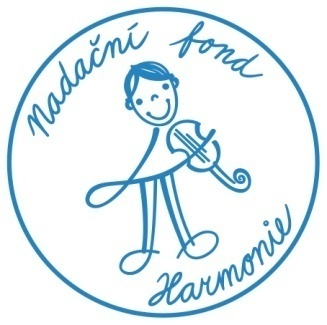 Nadační fond HarmoniePalác Beethoven, Lázeňská 11/285, 110 00 Praha 1 – Malá StranaPŘIHLÁŠKA□	Přípravka orchestru			□ ZŠ Masarykova Klánovice							□ ZŠ Kořenského Smíchov□	Orchestr – smyčcové nástroje	□ ZŠ Masarykova Klánovice							□ ZŠ Kořenského Smíchov□          Young Leaders                                  □ Konzervatoř a SŠ Jana DeylaPřípravka orchestru - 1. - 7. třída (a pro ty, kteří ještě nehráli na smyčcový nástroj)Místo konání: ZŠ Masarykova Klánovice, Slavětínská 200, Praha 9Termín konání: 2 x týdně – pondělí 13:30-15:00; pá 13:30-15:00Lektoři: Růženka DvořákováProsíme rodiče dětí z přípravky v Klánovicích o vyzvednutí dětí do 10 minut po ukončení výuky. Lektorky pak přecházejí na výuku orchestru. Děti, které nebudou včas vyzvednuté, budou čekat v učebně, kde bude probíhat výuka orchestru.  Místo konání: ZŠ Kořenského, Kořenského 10/760, Praha 5 (učebna 2.patro)Termín konání: 2 x týdně – úterý 14:30 -15:30; čtvrtek 14:00 – 15:00Lektoři: Růženka DvořákováOrchestr – smyčcové nástroje - 1. - 9. třída (pro ty, kteří již alespoň rok hráli na smyčcový nástroj)Místo konání: ZŠ Masarykova Klánovice, Slavětínská 200, Praha 9Termíny konání: 3 x týdně – pondělí 15:00-17:15; středa 14:00-16:15; pátek 15:00-17:15Lektoři: Lenka Dandová (dirigentka), Lukáš Cach (dirigent), Roman Maďar (dirigent), Alexander Hledík (housle), Růženka Dvořáková (viola)Místo konání: ZŠ Kořenského, Kořenského 10/760, Praha 5 (učebny ve 2.patře)Termíny konání: 3 x týdně – úterý 15:30-17:45; středa 17:00-19:15; čtvrtek 15:00-17:15Lektoři: Lenka Dandová (dirigentka), Lukáš Cach (dirigent), Roman Maďar (dirigent), Alexander Hledík (housle), Růženka Dvořáková (viola)Young Leaders – pokročilí Místo konání: Konzervatoř a SŠ Jana Deyla, Maltézské nám. 476/14, 118 00 Praha 1 – Malá Strana      Termíny konání: 1 x týdně – čtvrtek 16:00 – 19:00Lektoři: Lukáš Cach (dirigent), Roman Maďar (dirigent)Koordinátoři:	ZŠ Masarykova Klánovice – paní Mgr. Jitka Krejčí, krejci@zsklanovice.cz,                           737 634 338ZŠ Kořenského Smíchov – paní Alena Matzke, matzke.alena@nfharmonie.cz, 608 900 887Jak jste se o nás dozvěděli: ………………………………………………………………………..Údaje o dítětiJméno dítěte ..............................................................................Datum narození .................................. Bydliště ..................................................................................................................................................Nástroj – housle / viola / violoncello (nehodící se škrtněte, uchazeči o přípravku nevyplňují)Chceme půjčit nástroj od NF Harmonie/ dítě má svůj nástroj (nehodící se škrtněte)Předchozí zkušenost s hraním na hudební nástroj: Ne/Ano (nehodící se škrtněte)V případě, že ano kolik let a kde ..........................................................................................................Zdravotní omezení dítěte: dítě nemá žádná zdravotní omezení/ dítě má následující omezení (nehodící se škrtněte):  ..............................................................................................................................................Dítě přichází a odchází z hodin samo/ v doprovodu dospělé osoby (níže rozepsat) : ................................................................................................................................................................Jméno rodiče/poručníka .........................................................................................................................Email ...................................................................Tel.číslo.....................................................................Dětský orchestr a jeho přípravku organizuje Nadační fond Harmonie ve spolupráci se ZŠ Kořenského a ZŠ Klánovice. Výuka je zdarma, stejně jako zapůjčení smyčcových nástrojů. Podmínkou přijetí bude pravidelná účast a usilovná práce s maximálním nasazením. Výuka probíhá skupinově, děti se s pomocí lektorů učí správnému držení těla a nástroje, zvládnout hru na daný nástroj a společné hraní v orchestru.Prohlašuji, že beru na vědomí, že Nadační fond Harmonie a činnost dětí v orchestru není pojištěna a případná náhrada škody na zdraví a majetku není kryta pojištěním. Prosíme rodiče, aby děti soukromě individuálně pojistili.V souladu s Nařízením (EU) 2016/679 dávám svůj souhlas ke zveřejňování údajů a fotografií (případně videozáznamů) z hodin hudební výuky a vystoupení k pozitivní prezentaci v propagačních materiálech Nadačního fondu Harmonie, včetně internetových stránek www.nfharmonie.cz a pro jiné účely, související s běžným chodem a prezentací nadačního fondu a souhlasím se shromažďováním osobních údajů pro naplňování účelu nadačního fondu.Tato přihláška je závazná. Svým podpisem stvrzuji, že jsem si vědom/a všech pravidel a závazků, které z toho plynou (pravidelná docházka, omlouvání absencí, účast na všech koncertech a akcích orchestru, pozitivní přístup a péče o hudební nástroj). Dítě může být za neomluvené absence z hodin vyloučeno. Absence dětí je nutné omlouvat na kontakt domluvený s koordinátorem včetně předávání omluvenek. Rodiče zajistí včasný příchod a včasné vyzvednutí dětí po výuce v přípravce a v orchestru.V Praze dne …………………Podpis rodičů/poručníků/zákonného zástupce ………………………Přihlášku můžete zaslat a bližší informace získat na tel. 608 900 887 – Alena Matzke, nebo na tel.       777 751 589 – Milada Hrdá, případně na: info@nfharmonie.czPřihláška do orchestru není omezená na jeden daný školní rok, z tohoto důvodu se časy zkoušek mohou při zahájení nového školního roku měnit. O těchto změnách budete informováni emailem a na našich webových stránkách. V případě ukončení docházky, prosíme o informování koordinátorů a na email: info@nfharmonie.cz 